Menu of Home Learning ActivitiesMonday 22nd JuneReading: Learn to read fluently by reading along to Please Do Not Sneeze.  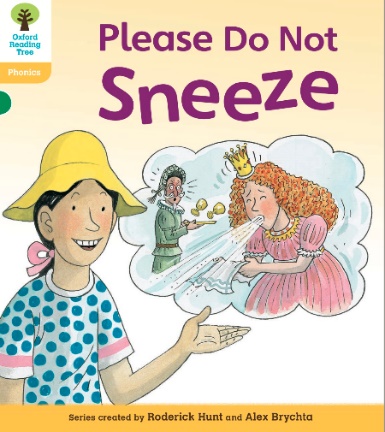 Click on the link below to practise reading along to.https://www.oxfordowl.co.uk/api/digital_books/1352.htmlhttps://www.oxfordowl.co.uk/for-home/library-page/?query=Please+Do+Not+Sneeze You will use this in phonics today.Writing – Miss Fitzgerald will teach you how to plan a new character and downfall for the gingerbread man. Can you create a new character to replace the sly old fox? It’s fun when you begin to make up your own story!Maths – Come and learn about equal groups by sharing The video and worksheets are also in a folder in Teams Files: Monday 22nd June in case you have any problem here.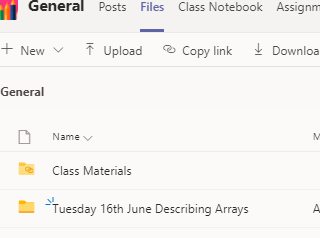 Watch the video we have recorded for you. Go to the newly created Bramingham web page called ‘Year 1 Maths and English Resources’. See left.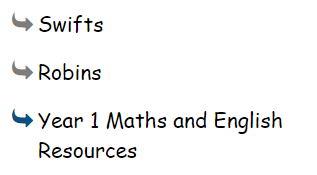  . 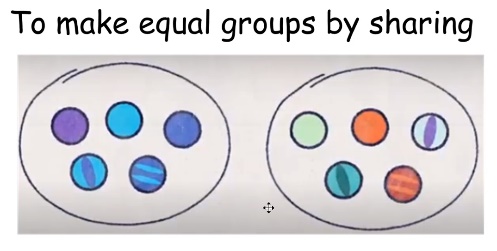 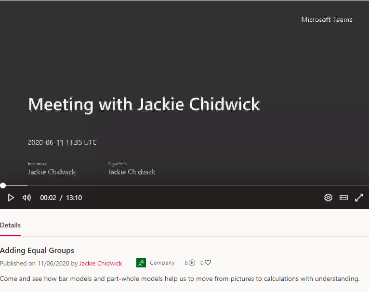 Then click on the picture (see left)It may also appear as this picture: 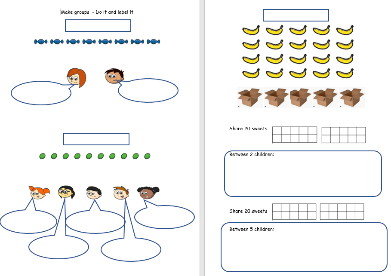 This will take you directly to the video stream. When you get there, click on the double arrow to enlarge the screen. 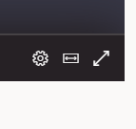 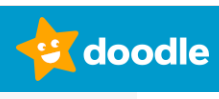 Phonics - Revise alternate graphemes for ee (ey, ie, e_e,ea, y) Read ‘Please do not Sneeze’   https://www.oxfordowl.co.uk/for-home/library-page/?query=Please+Do+Not+Sneeze Make a list of all the words with the ey, ie, ee, ea, y and e-e grapheme.Optional activityComputing:CodingContinue learning to code by accessing Discovery Education Coding.Log in: student35491Password: bramcodeDo lesson 3 of unit 1b (Simple Inputs).PEHave fun doing 'The Name Workout'.  Could you try your sibling's name?  How about your surname?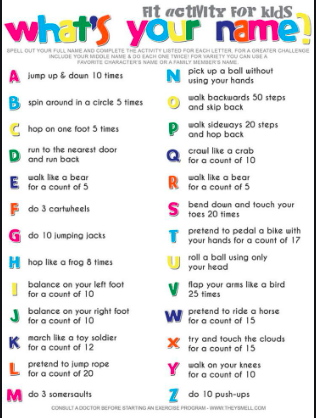 